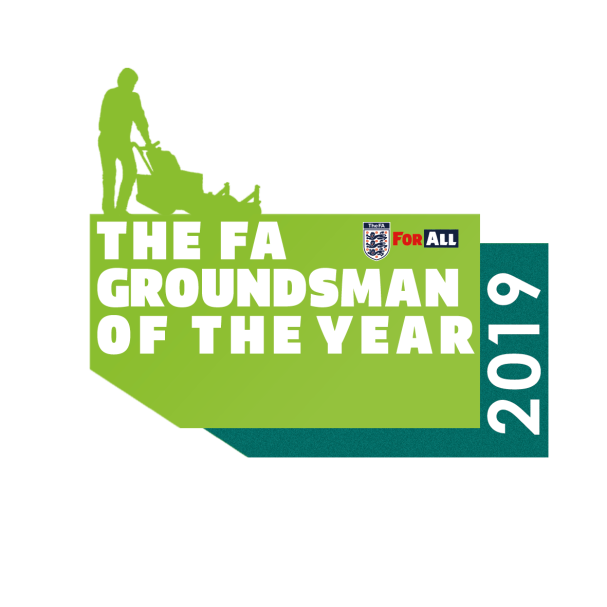 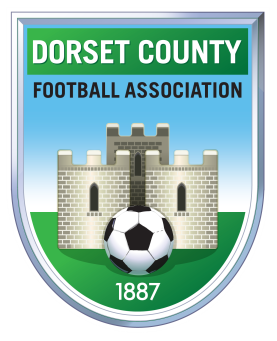 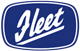 The Dorset FA Groundsman of the Year Awards 2019 sponsored by Fleet Line MarkersNAMECONTACT NUMBERHOME ADDRESSEMAIL ADDRESSCLUB NAMELEAGUE & DIVISIONGROUND ADDRESS & POSTCODENAMECONTACT NUMBEREMAIL ADDRESS